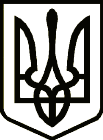 УкраїнаПРИЛУЦЬКА РАЙОННА ДЕРЖАВНА АДМІНІСТРАЦІЯЧ Е Р Н І Г І В С Ь К О Ї     О Б Л А С Т ІРОЗПОРЯДЖЕННЯПро  ІІ етап послаблення  протиепідемічних заходів на території Прилуцького районуКеруючись статтями 6, 41 Закону України «Про місцеві державні адміністрації», відповідно до постанови Кабінету Міністрів України від                   20 травня 2020 року №392 «Про встановлення карантину з метою запобігання поширенню гострої респіраторної хвороби COVID-19, спричиненої коронавірусом SARS-CoV-2, та етапів послаблення протиепідемічних заходів», інформації ДУ «Чернігівський обласний лабораторний центр МОЗ України» (лист від 28 травня 2020 року №03.1-24/914), протоколу №20 позачергового засідання обласної комісії з питань техногенно-екологічної безпеки та надзвичайних ситуацій від 28 травня 2020 року та з метою забезпечення потреб жителів району з о б о в ‘ я з у ю:1. Послабити протиепідемічні заходи та дозволити з 01 червня 2020 року: 1.1. Роботу закладів фізичної культури і спорту, спортивних залів  (крім проведення групових занять з кількістю учасників більше, ніж 10 осіб) за умови одночасного перебування у закладі з розрахунку не більше однієї особи на                       10 квадратних метрів площі зали для індивідуальних занять та однієї особи на               5 квадратних метрів площі зали для групових/ командних занять (не більше 10 осіб у групі) з дотриманням вимог, визначених постановою Головного державного санітарного лікаря України від 26 травня 2020 року №28 «Про затвердження тимчасових 2 рекомендацій щодо організації протиепідемічних заходів в деяких закладах фізичної культури та спорту на період карантину у зв’язку з поширенням коронавірусної хвороби (СОVID-19)». Керівникам закладів взяти до уваги, що відвідування закладів дітей віком до 12 років заборонено. 1.2. Відвідування занять в групах не більше, ніж 10 осіб в закладах освіти, проведення професійно-практичної підготовки та державної кваліфікаційної атестації в закладах професійної (професійно-технічної) освіти, підготовчих заходів до практичної підготовки на виробництві, лабораторних робіт та тренажерних занять, отримання документів про професійну (професійно-технічну) освіту. 2. Відділ документообігу, контролю, інформаційної діяльності та звернень громадян апарату райдержадміністрації оприлюднити текст даного розпорядження на офіційному веб-сайті райдержадміністрації та сторінці Facebook.3. Контроль за виконанням розпорядження залишаю за собою.В. о. голови 	                                            	Світлана АЛЕКСАНДРОВАвід 29 травня2020 р.          Прилуки			      №151